	MĚSTO ŽATEC	USNESENÍ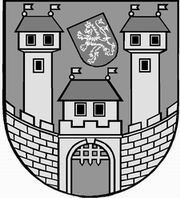 	z 	8	. jednání Rady města Žatce 	konané dne	23.3.2015Usnesení č. 	226 /15	-	270 /15	 226/15	Schválení programu	 227/15	Kontrola usnesení	 228/15	Informace o investičních akcích	 229/15	Nabídka společnosti České dráhy, a.s.	 230/15	Pacht části pozemku p.p.č. 7197/1 v k.ú. Žatec	 231/15	Skončení nájmu nebytového prostoru dohodou	 232/15	Plány oprav a investic správců objektů	 233/15	Záměr prodat pozemek st.p.č. 115/2 v k.ú. Bezděkov u Žatce	 234/15	Záměr prodat pozemek st.p.č. 125/2 v k.ú. Bezděkov u Žatce	 235/15	Prodej pozemku p.p.č. 7349 v k.ú. Žatec	 236/15	Prodej části pozemku p.p.č. 6901/1 v k.ú. Žatec	 237/15	Smlouva o budoucí smlouvě o zřízení věcného břemene – stavba „Žatec, 	Stroupečská, 546/1-kNN-fyzická osoba, 1xOM bydlení“	 238/15	Smlouva o budoucí smlouvě o zřízení věcného břemene – stavba „Žatec, 	Bezděkov, 1162/2-kNN-fyzická osoba, 1xOM bydlení“	 239/15	Smlouva o budoucí smlouvě o zřízení věcného břemene – stavba „Žatec, 	Chomutovská, 853/19-kNN-fyzická osoba, 1xOM bydlení“	 240/15	Smlouva o budoucí smlouvě o zřízení věcného břemene – stavba „Nová 	vodovodní přípojka k č.p. 1620, Žatec“	 241/15	Smlouva o budoucí smlouvě o zřízení věcného břemene – stavba „Žatec, 	Studentská čp. 1230 - 1096“	 242/15	Pozemky pro výstavbu RD - Kamenný vršek, Žatec II. etapa, část B	 243/15	Smlouva o zřízení věcného břemene – stavba „Vjezd ke garáži, Žatec – fyzická             osoba“	 244/15	Dodatek č. 1 ke smlouvě o dílo na akci „Páteřní cyklostezka Ohře trasa 	Litoměřice – (Boč) – Perštejn úsek č. 5“	 245/15	Zahájení zadávacího řízení - „Záchrana objektu bývalých papíren a 	vybudování depozitářů muzea v jejich části“	 246/15	Žatecká teplárenská a.s. - vytápění koupaliště	 247/15	Žatecká teplárenská a.s. - účetní závěrka za rok 2014	 248/15	Rozpočtová změna – „Dukelská ulice, rekonstrukce komunikace a chodníků 	– I. etapa“ finanční spoluúčast	 249/15	Finanční příspěvky pro rok 2015 – ostatní organizace	 250/15	Finanční příspěvek – ostatní organizace	 251/15	Rozpočtová změna – NIV dotace Ministerstva dopravy	 252/15	Změna odpisového plánu r. 2015	 253/15	Změna odpisového plánu r. 2015	 254/15	Přijetí věcných darů od anonymních dárců pro Městskou knihovnu Žatec	 255/15	Ukončení Smlouvy o nájmu movitého majetku uzavřené s Úřadem práce ČR	      256/15	Program regenerace MPR a MPZ pro rok 2015	 257/15	Zápis z komise pro výchovu a vzdělávání	 258/15	Čerpání fondu investic PO Kamarád -  LORM Žatec	 259/15	Finanční příspěvky pro rok 2015 – Podpora cílů a opatření komunitního 	plánu	 260/15	Sociální a zdravotní komise	 261/15	Žatecká teplárenská, a.s. – změna stanov společnosti	 262/15	Transparentní účty	 263/15	Návrh na zapojení finančních prostředků nevyčerpaných v roce 2014 do 	rozpočtu roku 2015	 264/15	Finanční příspěvky pro rok 2015 do 50.000,00 Kč – sportovní organizace	 265/15	Finanční příspěvky pro rok 2015 nad 50.000,00 Kč – sportovní organizace	 266/15	Žádost o účelovou neinvestiční dotaci – Technická správa města Žatec, 	s.r.o.	 267/15	Nemocnice Žatec, o.p.s.  - žádost o účelovou investiční dotaci na digitalizaci	 mamografu	 268/15	Odměny za výkon funkce neuvolněných zastupitelů	 269/15	Doplnění programu zastupitelstva města	 270/15	Podnikatelský záměr	 226/15	Schválení programuRada města Žatce projednala a schvaluje program jednání rady města.									 T:  23.3.2015	O:	p.	HAMOUSOVÁ	 227/15	Kontrola usneseníRada města Žatce projednala a bere na vědomí kontrolu usnesení z minulých jednání rady města.									 T:  23.3.2015	O:	p.	VAJDA	 228/15	Informace o investičních akcíchRada města Žatce bere na vědomí informaci o investičních akcích.									 T:  23.3.2015	O:	p.	OPPELOVÁ	 229/15	Nabídka společnosti České dráhy, a.s.Rada města Žatce projednala nabídku převodu pozemků p.p.č. 2726/1 ostatní plocha o výměře 1156 m2 a p.p.č. 2844/54 ostatní plocha o výměře 1544 m2 vše v k.ú. Žatec z majetku společnosti České dráhy a.s. a ukládá odboru rozvoje a majetku města požádat o návrh kupní ceny a doložení znaleckého posudku o ceně nemovitosti pozemku p.p.č. 2726/1 ostatní plocha a pozemku p.p.č. 2844/54 ostatní plocha v k.ú. Žatec.	T:	30.3.2015	O:	p.	OPPELOVÁ	 230/15	Pacht části pozemku p.p.č. 7197/1 v k.ú. ŽatecRada města Žatce projednala žádost fyzické osoby a ukládá odboru rozvoje a majetku města zveřejnit po dobu 15 dnů záměr města propachtovat část pozemku p.p.č. 7197/1 ostatní plocha o výměře 80 m2 v k.ú. Žatec za účelem rozšíření stávající zahrady.									 T:  30.3.2015	O:	p.	OPPELOVÁ	 231/15	Skončení nájmu nebytového prostoru dohodouRada města Žatce schvaluje skončení nájmu nebytového prostoru v č.p. 295 třída Obránců míru v Žatci dohodou k 31.03.2015, nájemce Úřad práce České republiky, IČ 72496991.									 T:  31.3.2015	O:	p.	OPPELOVÁ	 232/15	Plány oprav a investic správců objektůRada města Žatce schvaluje předložené návrhy plánů oprav a investic správců objektů Realitní kancelář MPR a Správa domů Podměstí pro rok 2015.									 T:  31.3.2015	O:	p.	OPPELOVÁ	 233/15	Záměr prodat pozemek st.p.č. 115/2 v k.ú. Bezděkov u ŽatceRada města Žatce ukládá odboru rozvoje a majetku města zveřejnit po dobu 30 dnů záměr města prodat  pozemek zastavěné plochy a nádvoří st.p.č. 115/2 o výměře 118 m2 v k.ú. Bezděkov u Žatce za kupní cenu 23.600,00 Kč.									 T:  31.3.2015	O:	p.	OPPELOVÁ	 234/15	Záměr prodat pozemek st.p.č. 125/2 v k.ú. Bezděkov u ŽatceRada města Žatce ukládá odboru rozvoje a majetku města zveřejnit po dobu 30 dnů záměr města prodat  pozemek zastavěné plochy a nádvoří st.p.č. 125/2 o výměře 179 m2 v k.ú. Bezděkov u Žatce za kupní cenu 35.800,00 Kč.									 T:  31.3.2015	O:	p.	OPPELOVÁ	 235/15	Prodej pozemku p.p.č. 7349 v k.ú. ŽatecRada města Žatce doporučuje Zastupitelstvu města Žatce schválit prodej pozemku ostatní plochy p.p.č. 7349 o výměře 13 m2 v k.ú. Žatec fyzické osobě za kupní cenu 6.500,00 Kč a poplatky spojené s provedením kupní smlouvy s upozorněním, že na předmětný pozemek zasahuje ochranné pásmo kanalizace.									 T:  13.5.2015	O:	p.	OPPELOVÁ	 236/15	Prodej části pozemku p.p.č. 6901/1 v k.ú. ŽatecRada města Žatce doporučuje Zastupitelstvu města Žatce schválit prodej části pozemku ostatní plocha p.p.č. 6901/1, dle GP č. 6025-49/2014 nově vzniklá zastavěná plocha st.p.č. 6445 o výměře 2 m2 v k.ú. Žatec fyzické osobě za kupní cenu 1.000,00 Kč a poplatky spojené s provedením kupní smlouvy.	T:	13.5.2015	O:	p.	OPPELOVÁ	 237/15	Smlouva o budoucí smlouvě o zřízení věcného břemene – stavba „Žatec, 	Stroupečská, 546/1-kNN-fyzická osoba, 1xOM bydlení“Rada města Žatce schvaluje Smlouvu o uzavření budoucí smlouvy o zřízení věcného břemene pro společnost ČEZ Distribuce, a.s. na stavbu „Nová Žatec, Stroupečská, 546/1-kNN-fyzická osoba, 1xOM bydlení“ na pozemku města p.p.č. 6835 v  k.ú. Žatec, jejímž obsahem bude právo ochranného pásma a právo oprávněné strany vyplývající ze zákona č. 458/2000 Sb., energetický zákon, ve znění pozdějších předpisů.	T:	23.4.2015	O:	p.	OPPELOVÁ	 238/15	Smlouva o budoucí smlouvě o zřízení věcného břemene – stavba „Žatec, 	Bezděkov, 1162/2-kNN-fyzická osoba, 1xOM bydlení“Rada města Žatce schvaluje Smlouvu o uzavření budoucí smlouvy o zřízení věcného břemene pro společnost ČEZ Distribuce, a.s. na stavbu „Žatec, Bezděkov, 1162/2-kNN-fyzická osoba, 1xOM bydlení“ na pozemcích města p.p.č. 1162/1 a p.p.č. 1014/9 v  k.ú. Bezděkov u Žatce, jejímž obsahem bude právo ochranného pásma a právo oprávněné strany vyplývající ze zákona č. 458/2000 Sb., energetický zákon, ve znění pozdějších předpisů.	T:	23.4.2015	O:	p.	OPPELOVÁ	 239/15	Smlouva o budoucí smlouvě o zřízení věcného břemene – stavba „Žatec, 	Chomutovská, 853/19-kNN-fyzická osoba, 1xOM bydlení“Rada města Žatce schvaluje Smlouvu o uzavření budoucí smlouvy o zřízení věcného břemene pro společnost ČEZ Distribuce, a.s. na stavbu „Žatec, Chomutovská, 853/19-kNN-fyzická osoba, 1xOM bydlení“ na pozemku města p.p.č. 853/6 v  k.ú. Žatec, jejímž obsahem bude právo ochranného pásma a právo oprávněné strany vyplývající ze zákona č. 458/2000 Sb., energetický zákon, ve znění pozdějších předpisů.	T:	23.4.2015	O:	p.	OPPELOVÁ	 240/15	Smlouva o budoucí smlouvě o zřízení věcného břemene – stavba „Nová 	vodovodní přípojka k č.p. 1620, Žatec“Rada města Žatce schvaluje Smlouvu o uzavření budoucí smlouvy o zřízení věcného břemene pro fyzickou osobu na stavbu „Nová vodovodní přípojka k č.p. 1620, Žatec“ na pozemku města p.p.č. 6835 v  k.ú. Žatec, jejímž obsahem bude zřízení nové vodovodní přípojky, právo ochranného pásma a právo oprávněné strany vyplývající ze zákona č. 274/2001 Sb., zákon o vodovodech a kanalizacích, ve znění pozdějších předpisů.	T:	23.4.2015	O:	p.	OPPELOVÁ	 241/15	Smlouva o budoucí smlouvě o zřízení věcného břemene – stavba „Žatec, 	Studentská čp. 1230 - 1096“Rada města Žatce schvaluje Smlouvu o uzavření budoucí smlouvy o zřízení věcného břemene pro Severočeskou vodárenskou společnost a.s. na stavbu „Žatec, Studentská čp. 1230 - 1096 – rekonstrukce kanalizace a vodovodu“ na pozemcích města p.p.č. 7058/1, p.p.č. 7058/2, p.p.č. 6964/1, p.p.č. 4622/13 a p.p.č. 6965 v k.ú. Žatec, jejímž obsahem bude rekonstrukce kanalizace a vodovodu, právo ochranného pásma a právo oprávněné strany vyplývající ze zákona č. 274/2001 Sb., zákon o vodovodech a kanalizacích, ve znění pozdějších předpisů.	T:	23.4.2015	O:	p.	OPPELOVÁ	 242/15	Pozemky pro výstavbu RD - Kamenný vršek, Žatec II. etapa, část BRada města Žatce projednala a schvaluje Technické a regulační podmínky pro výstavbu RD lokalita Kamenný vršek, Žatec – 2. etapa, část B a ukládá odboru rozvoje a majetku města zveřejnit po dobu 30 dnů záměr města prodat 8 pozemků pro výstavbu RD v lokalitě Kamenný vršek, Žatec.	T:	15.4.2015	O:	p.	OPPELOVÁ	 243/15	Smlouva o zřízení věcného břemene – stavba „Vjezd ke garáži, Žatec – fyzická            osoba“Rada města Žatce schvaluje zřízení věcného břemene pro fyzickou osobu na stavbu „Vjezd ke garáži, Žatec – fyzická osoba“ na pozemku města p.p.č. 7161/1 v k.ú. Žatec, jejímž obsahem je právo zřízení a provozování vjezdu, právo přístupu a příjezdu přes pozemek v souvislosti se zřízením, provozem, opravou a údržbou vjezdu.	T:	23.4.2015	O:	p.	OPPELOVÁ	 244/15	Dodatek č. 1 ke smlouvě o dílo na akci „Páteřní cyklostezka Ohře trasa 	Litoměřice – (Boč) – Perštejn úsek č. 5“Rada města Žatce schvaluje Dodatek č. 1 ke smlouvě o dílo ze dne 27.02.2015 na akci „Páteřní cyklostezka Ohře trasa – Litoměřice – (Boč) – Perštejn úsek č. 5“ a zároveň ukládá starostce města Dodatek č. 1 podepsat.									 T:  31.3.2015	O:	p.	OPPELOVÁ	 245/15	Zahájení zadávacího řízení - „Záchrana objektu bývalých papíren a 	vybudování depozitářů muzea v jejich části“Rada města Žatce schvaluje zadávací podmínky a výzvu k podání nabídky na veřejnou zakázku na dodávky, zadané ve zjednodušeném podlimitním řízení podle ustanovení § 21 odst. 1 písm. f) a § 38 zákona č. 137/2006 Sb., o veřejných zakázkách, v platném znění pozdějších předpisů v souladu se Zásadami a postupy pro zadávání veřejných zakázek Města Žatec a podmínek ROP SZ na akci: „Záchrana objektu bývalých papíren a vybudování depozitářů muzea v jejich části“ - dodávka vnitřního vybavení prostor a dalších zařízení v podobě výzvy k podání nabídky, zadávací dokumentace a návrhu kupní smlouvy. Rada města Žatce současně schvaluje složení komise pro posouzení a hodnocení nabídek, včetně jejich náhradníků.Rada města Žatce současně schvaluje okruh kvalifikovaných dodavatelů.	T:	31.3.2015	O:	p.	OPPELOVÁ	 246/15	Žatecká teplárenská a.s. - vytápění koupalištěRada města Žatce v působnosti valné hromady Žatecké teplárenské, a.s. bere na vědomí dopis společnosti Žatecká teplárenská, a.s. ze dne 11.03.2015 ve věci nízkého odběru tepla městského koupaliště Žatec.	T:	25.3.2015	O:	p.	PŘ. PŘEDST.	 247/15	Žatecká teplárenská a.s. - účetní závěrka za rok 2014Rada města Žatce jako jediný akcionář při výkonu působnosti valné hromady Žatecké teplárenské, a.s. na návrh představenstva Žatecké teplárenské, a.s. schvaluje účetní závěrku k 31.12.2014 a rozdělení zisku za rok 2014 společnosti Žatecká teplárenská, a.s. Současně Rada města Žatce bere na vědomí zprávu nezávislého auditora o ověření účetní závěrky společnosti Žatecká teplárenská, a.s.	T:	25.3.2015	O:	p.	PŘ. PŘEDST.	 248/15	Rozpočtová změna – „Dukelská ulice, rekonstrukce komunikace a 	chodníků – I. etapa“ finanční spoluúčastRada města Žatce doporučuje Zastupitelstvu města Žatce schválit rozpočtovou změnu, a to zapojení finanční spoluúčasti ve výši 1.231.635,00 Kč do rozpočtu města na investiční akci „Dukelská ulice, rekonstrukce komunikace a chodníků – I. etapa“.příjmy: 710-2212-3129, org. 638         + 1.231.000,00 Kč (přijetí finanční spoluúčasti)výdaje: 710-2212-6121, org. 638         + 1.231.000,00 Kč (rekonstrukce ul. Dukelská).	T:	25.3.2015	O:	p.	OPPELOVÁ	 249/15	Finanční příspěvky pro rok 2015 – ostatní organizaceRada města Žatce schvaluje dle ust. § 102 odst. 3 zákona č. 128/2000 Sb., o obcích (obecní zřízení), ve znění pozdějších předpisů, poskytnutí finančních příspěvků ostatním organizacím pro rok 2015 do výše 50.000,00 Kč dle předložených návrhů a v souladu se zápisy z jednání komisí rady města.	T:	30.4.2015	O:	p.	SEDLÁKOVÁ	 250/15	Finanční příspěvek – ostatní organizaceRada města Žatce schvaluje dle ust. § 85 písmene c) a § 102 odst. 3 zákona č. 128/2000 Sb., o obcích (obecní zřízení), ve znění pozdějších předpisů, poskytnutí finančního příspěvku svazu JUNÁK – svaz skautů a skautek ČR, středisko Žatec, IČ 613 57 588 se sídlem Pražská 1332, 438 01 Žatec ve výši 3.000,00 Kč, a to na projekt „Nový výchovný program skautského střediska v Žatci“ a zároveň schvaluje uvolnění rezervy RM kapitoly 741 – Finanční příspěvky ostatním organizacím ve výši 3.000,00 Kč.	T:	30.3.2015	O:	p.	SEDLÁKOVÁ	 251/15	Rozpočtová změna – NIV dotace Ministerstva dopravyRada města Žatce schvaluje rozpočtovou změnu ve výši 36.000,00 Kč, a to zapojení účelové neinvestiční dotace do rozpočtu města.Účelový znak  27 003 -  neinvestiční účelová dotace Ministerstva dopravy na zabezpečení skenování pro potřeby aplikace Centrálního registru vozidel ve výši 36.300,00 Kč.	T:	31.3.2015	O:	p.	SEDLÁKOVÁ	 252/15	Změna odpisového plánu r. 2015Rada města Žatce v souladu s ustanovením § 31 odst. 1 písm. a) zákona č. 250/2000 Sb., o rozpočtových pravidlech územních rozpočtů, ve znění pozdějších předpisů, schvaluje změnu odpisového plánu dlouhodobého majetku na rok 2015 u PO Základní umělecké školy Žatec, okres Louny, a to ve výši 16.138,00 Kč.	T:	31.3.2015	O:	p.	SEDLÁKOVÁ	 253/15	Změna odpisového plánu r. 2015Rada města Žatce v souladu s ustanovením § 31 odst. 1 písm. a) zákona č. 250/2000 Sb., o rozpočtových pravidlech územních rozpočtů, ve znění pozdějších předpisů, schvaluje změnu odpisového plánu dlouhodobého majetku na rok 2015 u PO Mateřská škola speciální, Žatec, Studentská 1416, okres Louny, a to ve výši 6.888,00 Kč.	T:	31.3.2015	O:	p.	SEDLÁKOVÁ	 254/15	Přijetí věcných darů od anonymních dárců pro Městskou knihovnu ŽatecRada města Žatce projednala žádost ředitelky Městské knihovny Žatec Mgr. Radky Filkové a dle ustanovení § 27 odst. 5 písm. b) zákona č. 250/2000 Sb., o rozpočtových pravidlech územních rozpočtů, ve znění pozdějších předpisů, souhlasí s přijetím věcných darů pro účel příspěvkové organizace Městská knihovna Žatec a to knih v celkovém počtu 38 kusů v celkové hodnotě 1.600,00 Kč od anonymních dárců.	T:	31.3.2015	O:	p.	ŠMERÁKOVÁ	255/15	Ukončení Smlouvy o nájmu movitého majetku uzavřené s Úřadem práce 	ČRRada města Žatce schvaluje ukončení Smlouvy o nájmu movitého majetku ze dne 15.02.2012 uzavřenou s Úřadem práce České Republiky, IČ 72496991 a to dohodou ke dni  31.03.2015.									 T:  31.3.2015	O:	p.	ŠMERÁKOVÁ	 256/15	Program regenerace MPR a MPZ pro rok 2015Rada města Žatce doporučuje Zastupitelstvu města Žatce schválit rozdělení finančních prostředků z Programu regenerace MPR a MPZ pro rok 2015 dle předloženého návrhu:	T:	25.3.2015	O:	p.	DUŠKOVÁ	 257/15	Zápis z komise pro výchovu a vzděláváníRada města Žatce projednala a bere na vědomí zápis z jednání komise pro výchovu a vzdělávání ze dne 09.03.2015.									 T:  23.3.2015	O:	p.	ŠPIČKA	 258/15	Čerpání fondu investic PO Kamarád -  LORM ŽatecRada města Žatce projednala žádost ředitelky příspěvkové organizace Kamarád - LORM Žatec, Zeyerova 859, 438 01 Žatec, paní Bc. Kateřiny Frondlové a souhlasí s čerpáním fondu investic organizace na nákup konvektomatu do kuchyně. Rada Města Žatce současně bere na vědomí, že konečná cena vzejde z výběrového řízení a nepřesáhne celkovou výši finančních prostředků fondu.	T:	31.3.2015	O:	p.	SULÍKOVÁ	 259/15	Finanční příspěvky pro rok 2015 – Podpora cílů a opatření komunitního 	plánuRada města Žatce projednala a schvaluje, dle ust. § 85, odst. c) a § 102 odst. 3, zákona č. 128/2000 Sb. „o obcích (obecní zřízení)“, ve znění pozdějších předpisů, poskytnutí finančních příspěvků pro rok 2015 do výše 50.000,00 Kč dle předloženého návrhu a v souladu se zápisem z jednání Řídící pracovní skupiny komunitního plánování – oblast podpory cílů a opatření Komunitního plánu sociálních služeb a prorodinných aktivit na rok 2015.Rada města Žatce projednala a bere na vědomí zápis z jednání Řídící pracovní skupiny komunitního plánování ze dne 12.03.2015.Rada města Žatce projednala a doporučuje Zastupitelstvu města Žatce dle § 85 odst. c) zákona č. 128/2000 Sb., o obcích (obecní zřízení), ve znění pozdějších předpisů, schválit poskytnutí finančních příspěvků pro rok 2015 nad 50.000,00 Kč dle předloženého návrhu a v souladu se zápisem z jednání Řídící pracovní skupiny komunitního plánování – oblast podpory cílů a opatření Komunitního plánu sociálních služeb a prorodinných aktivit na rok 2015.	T:	25.3.2015	O:	p.	SULÍKOVÁ	 260/15	Sociální a zdravotní komiseRada města Žatce projednala a bere na vědomí zápis z jednání sociální a zdravotní komise ze dne 12.03.2015.Rada města Žatce projednala a schvaluje, dle ust. § 85, odst. c) a § 102, odst. 3 zákona č. 128/2000 Sb., o obcích (obecní zřízení), ve znění pozdějších předpisů, poskytnutí finančních příspěvků pro rok 2015 do výše 179.000,00 Kč dle předloženého návrhu a v souladu se zápisem z jednání sociální a zdravotní komise na rok 2015.	T:	23.3.2015	O:	p.	ŠPIČKA	 261/15	Žatecká teplárenská, a.s. – změna stanov společnostiRada města Žatce v působnosti valné hromady společnosti Žatecká teplárenská, a.s. IČO: 64650871, se sídlem Žatec, č.p. 3149, PSČ 438 01 (dále též jen „Společnost“) v souladu s ustanovením § 102 odst. 2 písm. c) zákona č. 128/2000 Sb., o obcích (obecní zřízení), ve znění pozdějších předpisů a v souladu se stanovami Společnosti schvaluje změnu stanov Společnosti v platném znění tak, že v článku VIII. (odst. 1) mění počet členů představenstva z 5 na 3.	T:	23.3.2015	O:	p.	PŘ. PŘEDST.	 262/15	Transparentní účtyRada města Žatce projednala a schvaluje vyjmutí příjmového běžného účtu číslo 19-422481/0100 z výčtu zřízených transparentních účtů Města Žatec.									 T:  23.3.2015	O:	p.	SEDLÁKOVÁ	 263/15	Návrh na zapojení finančních prostředků nevyčerpaných v roce 2014 do 	rozpočtu roku 2015Rada města Žatce projednala a revokuje usnesení č. 219/15 ze dne 16.03.2015 – Návrh na zapojení finančních prostředků nevyčerpaných v roce 2014 do rozpočtu roku 2015 a dále Rada města Žatce projednala a doporučuje Zastupitelstvu města Žatce schválit zapojení finančních prostředků nevyčerpaných v roce 2014 do rozpočtu Města Žatce roku 2015 dle předloženého návrhu varianta A) s tím, že se Rezervní fond sníží o částku 500.000,00 Kč, která bude převedena na kapitolu 741 – Příspěvky sportovním organizacím.	T:	25.3.2015	O:	p.	SEDLÁKOVÁ	 264/15	Finanční příspěvky pro rok 2015 do 50.000,00 Kč – sportovní organizaceRada města Žatce schvaluje dle ust. § 85 písmene c) a § 102 odst. 3 zákona č. 128/2000 Sb., o obcích (obecní zřízení), ve znění pozdějších předpisů, poskytnutí finančních příspěvků sportovním organizacím a sportovcům pro rok 2015 do výše 50.000,00 Kč dle předloženého návrhu a v souladu se zápisem z jednání komise tělovýchovy a sportu.Rada města Žatce schvaluje dle ust. § 102 odst. 3 zákona č. 128/2000 Sb., o obcích (obecní zřízení), ve znění pozdějších předpisů, poskytnutí peněžitého daru do 10.000,00 Kč nejlepším sportovcům dle předloženého návrhu a v souladu se zápisem z jednání komise tělovýchovy a sportu.Rada města Žatce projednala a bere na vědomí zápis z jednání komise tělovýchovy a sportu ze dne 17.03.2015.									 T:  30.3.2015	O:	p.	SEDLÁKOVÁ	 265/15	Finanční příspěvky pro rok 2015 nad 50.000,00 Kč – sportovní organizaceRada města Žatce projednala a doporučuje Zastupitelstvu města Žatce dle § 85 odst. c) zákona č. 128/2000 Sb., o obcích (obecní zřízení), ve znění pozdějších předpisů, schválit poskytnutí finančních příspěvků sportovním organizacím pro rok 2015 nad 50.000,00 Kč dle předloženého návrhu a v souladu se zápisem z jednání komise tělovýchovy a sportu.	T:	25.3.2015	O:	p.	SEDLÁKOVÁ	 266/15	Žádost o účelovou neinvestiční dotaci – Technická správa města Žatec, 	s.r.o.Rada města Žatce projednala žádost jednatele společnosti Technická správa města Žatec, s.r.o., Čeradická 1014, 438 01 Žatec, IČ 227 92 830 Ing. Andreje Greža a doporučuje Zastupitelstvu města Žatce schválit poskytnutí účelové neinvestiční dotace na úhradu ztráty při provozování Otevřeného koupaliště se saunou v Žatci v roce 2014 ve výši 695.441,00 Kč.Rada města Žatce doporučuje Zastupitelstvu města Žatce schválit rozpočtovou změnu ve výši 696.000,00 KčVýdaje: 741-6171-5901               - 696.000,00 Kč (čerpání RF)Výdaje: 739-3412-5213 org. 510      + 696.000,00 Kč (účelová neinvestiční dotace).	T:	25.3.2015	O:	p.	SEDLÁKOVÁ	 267/15	Nemocnice Žatec, o.p.s.  - žádost o účelovou investiční dotaci na 	digitalizaci mamografuRada města Žatce projednala žádost ředitele Nemocnice Žatec, o.p.s. pana Ing. Čestmíra Nováka a doporučuje Zastupitelstvu města Žatce schválit Nemocnici Žatec, o.p.s., IČ 250 26 259, sídlo Husova 2796, 438 01 Žatec poskytnutí účelové investiční dotace z rozpočtu města Žatce na digitalizaci mamografu ve výši 800.000,00 Kč.V případě schválení poskytnutí účelové investiční dotace schvaluje Zastupitelstvo města Žatce tuto rozpočtovou změnu:Výdaje: 741-6171-5901         - 800.000,00 Kč (čerpání RF)Výdaje: 715-3522-6321        + 800.000,00 Kč (účelová investiční dotace).	T:	25.3.2015	O:	p.	SEDLÁKOVÁ	 268/15	Odměny za výkon funkce neuvolněných zastupitelůRada města Žatce projednala a postupuje Zastupitelstvu města Žatce v souladu s ustanovením § 84, odst. 2, písm. n) zákona č. 128/2000 Sb., o obcích v platném znění a v souladu s novelou nařízení č. 37/2003 Sb., o odměnách za výkon funkce členům zastupitelstev v platném znění, možnost stanovit novou výši odměn a příplatků za výkon funkce zastupitelů s účinností ode dne 01.04.2015 dle předloženého návrhu.	T:	25.3.2015	O:	p.	ŠMERÁKOVÁ	 269/15	Doplnění programu zastupitelstva městaRada města Žatce bere na vědomí doplnění programu zastupitelstva města, konaného dne 25.03.2015 od 18,00 hodin (mimo stálé body programu):- Finanční příspěvky pro rok 2015 – Podpora cílů a opatření komunitního plánu- Finanční příspěvky pro rok 2015 nad 50.000,00 Kč – sportovní organizace - Odměny za výkon funkce neuvolněných zastupitelů- Rozpočtová změna – „Dukelská ulice, rekonstrukce komunikace a chodníků – I. etapa“  finanční spoluúčast.	T:	25.3.2015	O:	p.	HAMOUSOVÁ	 270/15	Podnikatelský záměrRada města Žatce ukládá řediteli příspěvkové organizace Technické služby města Žatec Ing. Grežovi zpracovat podnikatelský záměr na svoz tuhého komunálního odpadu a předložit jej Radě města Žatce k projednání.	T:	6.4.2015	O:	p.	GREŽO	 Místostarosta	Starostka	 Jaroslav Špička v.r.	Mgr. Zdeňka Hamousová v.r.Za správnost vyhotovení: Pavlína KloučkováUpravená verze dokumentu z důvodu dodržení přiměřenosti rozsahu zveřejňovaných osobních údajů podle zákona č. 101/2000 Sb., o ochraně osobních údajů v platném znění.hlasůHamousováŠpičkaKrčmárikHladkýKarasNovákováŠramotapro7///////proti-zdržel se-hlasůHamousováŠpičkaKrčmárikHladkýKarasNovákováŠramotapro7///////proti-zdržel se-hlasůHamousováŠpičkaKrčmárikHladkýKarasNovákováŠramotapro7///////proti-zdržel se-hlasůHamousováŠpičkaKrčmárikHladkýKarasNovákováŠramotapro7///////proti-zdržel se-hlasůHamousováŠpičkaKrčmárikHladkýKarasNovákováŠramotapro7///////proti-zdržel se-hlasůHamousováŠpičkaKrčmárikHladkýKarasNovákováŠramotapro7///////proti-zdržel se-hlasůHamousováŠpičkaKrčmárikHladkýKarasNovákováŠramotapro7///////proti-zdržel se-hlasůHamousováŠpičkaKrčmárikHladkýKarasNovákováŠramotapro7///////proti-zdržel se-hlasůHamousováŠpičkaKrčmárikHladkýKarasNovákováŠramotapro7///////proti-zdržel se-hlasůHamousováŠpičkaKrčmárikHladkýKarasNovákováŠramotapro7///////proti-zdržel se-hlasůHamousováŠpičkaKrčmárikHladkýKarasNovákováŠramotapro7///////proti-zdržel se-hlasůHamousováŠpičkaKrčmárikHladkýKarasNovákováŠramotapro7///////proti-zdržel se-hlasůHamousováŠpičkaKrčmárikHladkýKarasNovákováŠramotapro7///////proti-zdržel se-hlasůHamousováŠpičkaKrčmárikHladkýKarasNovákováŠramotapro7///////proti-zdržel se-hlasůHamousováŠpičkaKrčmárikHladkýKarasNovákováŠramotapro7///////proti-zdržel se-hlasůHamousováŠpičkaKrčmárikHladkýKarasNovákováŠramotapro7///////proti-zdržel se-hlasůHamousováŠpičkaKrčmárikHladkýKarasNovákováŠramotapro5/////proti1/zdržel se1/hlasůHamousováŠpičkaKrčmárikHladkýKarasNovákováŠramotapro7///////proti-zdržel se-hlasůHamousováŠpičkaKrčmárikHladkýKarasNovákováŠramotapro6//////proti-zdržel se1/hlasůHamousováŠpičkaKrčmárikHladkýKarasNovákováŠramotapro7///////proti-zdržel se-hlasůHamousováŠpičkaKrčmárikHladkýKarasNovákováŠramotapro7///////proti-zdržel se-hlasůHamousováŠpičkaKrčmárikHladkýKarasNovákováŠramotapro7///////proti-zdržel se-hlasůHamousováŠpičkaKrčmárikHladkýKarasNovákováŠramotapro7///////proti-zdržel se-hlasůHamousováŠpičkaKrčmárikHladkýKarasNovákováŠramotapro7///////proti-zdržel se-hlasůHamousováŠpičkaKrčmárikHladkýKarasNovákováŠramotapro4////proti-zdržel se3///hlasůHamousováŠpičkaKrčmárikHladkýKarasNovákováŠramotapro7///////proti-zdržel se-hlasůHamousováŠpičkaKrčmárikHladkýKarasNovákováŠramotapro7///////proti-zdržel se-hlasůHamousováŠpičkaKrčmárikHladkýKarasNovákováŠramotapro7///////proti-zdržel se-hlasůHamousováŠpičkaKrčmárikHladkýKarasNovákováŠramotapro7///////proti-zdržel se-hlasůHamousováŠpičkaKrčmárikHladkýKarasNovákováŠramotapro7///////proti-zdržel se-Městská památková rezervace: 510.000,00 KčMěstská památková rezervace: 510.000,00 Kč     Objekt     ObjektCharakteristika obnovyPodíl vlastníkaPodíl městaDotace z programu regeneraceCelkové náklady akceč.p. 66č.p. 66Střecha, krov260 95373 404155 000489 357č.p. 84č.p. 84Střecha, krov178 12453 845127 000358 969č.p. 108č.p. 108Výměna oken, fasáda204 415 60 250137 000401 665č.p. 154č.p. 154Okna, vchod. dveře, ul. fasáda90 28725 28653 000168 573č.p. 162č.p. 162Statika zdi, fasáda61 10317 48938 000116 592CELKEMCELKEM794 882230 274510 0001 535 156hlasůHamousováŠpičkaKrčmárikHladkýKarasNovákováŠramotapro7///////proti-zdržel se-hlasůHamousováŠpičkaKrčmárikHladkýKarasNovákováŠramotapro7///////proti-zdržel se-hlasůHamousováŠpičkaKrčmárikHladkýKarasNovákováŠramotapro7///////proti-zdržel se-hlasůHamousováŠpičkaKrčmárikHladkýKarasNovákováŠramotapro7///////proti-zdržel se-hlasůHamousováŠpičkaKrčmárikHladkýKarasNovákováŠramotapro7///////proti-zdržel se-hlasůHamousováŠpičkaKrčmárikHladkýKarasNovákováŠramotapro6//////proti-zdržel se1/hlasůHamousováŠpičkaKrčmárikHladkýKarasNovákováŠramotapro6//////proti1/zdržel se-hlasůHamousováŠpičkaKrčmárikHladkýKarasNovákováŠramotapro7///////proti-zdržel se-hlasůHamousováŠpičkaKrčmárikHladkýKarasNovákováŠramotapro7///////proti-zdržel se-hlasůHamousováŠpičkaKrčmárikHladkýKarasNovákováŠramotapro7///////proti-zdržel se-hlasůHamousováŠpičkaKrčmárikHladkýKarasNovákováŠramotapro5////omluven/proti-zdržel se1/hlasůHamousováŠpičkaKrčmárikHladkýKarasNovákováŠramotapro5///omluvenomluven//proti-zdržel se-hlasůHamousováŠpičkaKrčmárikHladkýKarasNovákováŠramotapro5///omluvenomluven//proti-zdržel se-hlasůHamousováŠpičkaKrčmárikHladkýKarasNovákováŠramotapro5///omluvenomluven//proti-zdržel se-hlasůHamousováŠpičkaKrčmárikHladkýKarasNovákováŠramotapro5///omluvenomluven//proti-zdržel se-